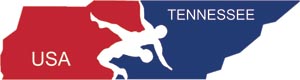 Bluff City Brawls Freestyle/Greco-Roman TournamentApril 10th, 2021St. Benedict at Auburndale8250 Varnavas Dr, Cordova, TN 38016Tournament Participants for Boys and Girls Wrestlers of the following ages:*8U (2013-2014)			*10U (2011-2012)*12U (2009-2010)			*14U (2007-2008)
*16U (2005-2006)			*Junior Born 9/1/01, plus enrolled in grades 9-12*Wrestlers younger than 12U may be placed in a Round Robin by Age and Weight with no more than 2 years difference in age.Mandatory Registration online at www.tinyurl.com/Bluffcity2021 by Friday, April 9th at NOON CSTInclude:  Name, DOB, Weight class, Club Name, Contact phone #, Email, and USA Membership #Medals:  1st through 4th place finishers in each division (TRUE 2ND ON ALL BRACKETS)Registration: $10.00 per Style; current USA membership number is REQUIRED. ON SITE REGISTRATION IS $20 PER STYLEAdmission:  $5.00 Adults and $3.00 kids under 8EARLY/SATELLITE WEIGH-INS SCHEDULE:Early Weigh-ins:  Friday, April 9th at St. Benedict (Cordova, TN area) 5-6PM CSTSatellite Location: Riverdale High School (Murfreesboro, TN area) 5-6PM CST*Weigh-ins will be done in singlet with a one-pound allowance onlyEVENT SCHEDULE:On-Site Weigh-Ins:  8:00 - 9:00 AM CSTGreco Coaches Scratch Meeting:  9:30 AM CSTGreco Wrestling Starts:  10:00 AM CSTEach Weight Class will move to Freestyle when Greco is finished after a short breakWe will run 3-4 mats depending on registration numbers**Coaches Entry:  Current USA membership card required to be on the floor coaching an athlete.  NO EXCEPTIONS!  This event is sanctioned by Tennessee USA Wrestling.FOR ADDITIONAL INFORMATION CONTACT:Bluff City WC Director: 	Mark Beckwith 		(901) 355-9341 	coachb2112@gmail.comTournament Site Director:	Daniel Longo			(901) 846-3948	dlongo@bartlettschools.org 